ANEXO IIITemario Único de examen para Procurador de Fiscalía 2024Derechos y Garantías constitucionales en el Proceso Penal.Teoría del Delito.Código Penal Argentino. Libro Segundo. Delitos contra las personas. Delitos contra el honor. Delitos contra la integridad sexual. Delitos contra el estado civil. Delitos contra la libertad. Delitos contra le propiedad. Delitos contra la seguridad pública. Delitos contra el orden público. Delitos contra la seguridad de la nación. Delitos contra los poderes públicos y el orden constitucional. Delitos contra la administración pública. Delitos contra la fe pública.Delitos contra la vida: Homicidio culposo, en riña, preterintencional y agravantes; lesiones leves, graves y gravísimas, dolosas, culposas y agravantes.  Protocolo de Intervención en Accidentes de Tránsito (Resolución nro. 075/13 PG). Perspectiva de Género. Violencia Familiar y Violencia de Género. Su aplicación en la investigación criminal. Fallos de la Corte Interamericana de los Derechos Humanos; Corte Suprema de Justicia de la Nación; Superior Tribunal de Justicia de Chubut, Ley Provincial XV-N°12 - Instructivo PG N° 8/9; 6/12; 1/14; 4/16; 12/17; 3/18. Leyes Provinciales N°XV-N°26 y N°III-N°36. Derechos de la Víctima consagrados en el CPP y en la Ley 27372   Servicio de Asistencia a la Víctima. Funciones. Instructivo PG nros. 4/19; 8/09; 2/19 y 3/11.Procurador Fiscal. Deberes, funciones y responsabilidades.Etapa preparatoria: Teoría del caso, formalización de la apertura, Acusación- Procedimiento Abreviado.  Instrucción PG nro. 4/12; 3/08 y 4/08Reglas de disponibilidad. Soluciones alternativas. Suspensión de Juicio a Prueba, reparación; conciliación. Instructivo PG n°8/17; 9/17 y 01/20.Audiencia preliminar.  Acuerdos Probatorios.Juicio Oral y Público: Técnicas de litigación –alegatos de apertura, examen directo e indirecto de testigos, alegatos de clausura-. Juicio rápido- art, 414 del CPP- Reglas especiales para Niños y Adolescentes en el CPP.- Instrucción PG nros.  4/14; 5/17 y 1/18.Recursos del Código Procesal Penal del Chubut.Medidas de Coerción. - Instructivo PG n° 4/09.Ley de ejecución Penal.Ley de ética pública. Incompatibilidades con la función Pública.Código de Convivencia Ciudadana Ley XV 27.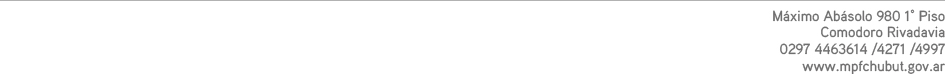 Ley XV-N°30 Juicio por jurados y con vocales legos.